             		      	     			    T.C.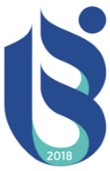  ISPARTA UYGULAMALI BİLİMLER ÜNİVERSİTESİ                   ……………………………………………………………………………… MESLEK YÜKSEKOKULU                     İşletmede Mesleki Eğitim Değerlendirme Formu                        (Eğitici Personel)   Görüş ve Önerileriniz:
                          Çalıştığı Birim Sorumlusu				                    Eğitici Personel                                          (İmza/Kaşe)						         (İmza/Kaşe)                                                                      		                                                        İşletme Yetkilisi        	                                                                            (İmza/Kaşe) Öğrencinin Adı Soyadı Öğrencinin Adı Soyadı Programı Programı Öğrenci Numarası Öğrenci Numarası İşletme Adı İşletme AdıEğitici Personel Adı-SoyadıEğitici Personel Adı-SoyadıEğitici Personel İletişim BilgileriEğitici Personel İletişim Bilgileri Telefon:                                                              E-Posta: Telefon:                                                              E-Posta:    Sayın Eğitici Personel,İşletmenizde/Kurumunuzda İşletmede mesleki eğitim dersini tamamlayan öğrencinin bilgi, beceri, ikili ilişkiler ve mesleki uygulamadan yararlanma konularındaki niteliklerini belirleyebilmek için aşağıdaki tabloyu özenle doldurunuz.Verilen tüm notlar 100 üzerinden değerlendirilecektir.Form dönem sonunda Yüksekokulumuzun ilgili Sorumlu Öğretim Elemanına teslim edilecektir.    Sayın Eğitici Personel,İşletmenizde/Kurumunuzda İşletmede mesleki eğitim dersini tamamlayan öğrencinin bilgi, beceri, ikili ilişkiler ve mesleki uygulamadan yararlanma konularındaki niteliklerini belirleyebilmek için aşağıdaki tabloyu özenle doldurunuz.Verilen tüm notlar 100 üzerinden değerlendirilecektir.Form dönem sonunda Yüksekokulumuzun ilgili Sorumlu Öğretim Elemanına teslim edilecektir.    Sayın Eğitici Personel,İşletmenizde/Kurumunuzda İşletmede mesleki eğitim dersini tamamlayan öğrencinin bilgi, beceri, ikili ilişkiler ve mesleki uygulamadan yararlanma konularındaki niteliklerini belirleyebilmek için aşağıdaki tabloyu özenle doldurunuz.Verilen tüm notlar 100 üzerinden değerlendirilecektir.Form dönem sonunda Yüksekokulumuzun ilgili Sorumlu Öğretim Elemanına teslim edilecektir.    Sayın Eğitici Personel,İşletmenizde/Kurumunuzda İşletmede mesleki eğitim dersini tamamlayan öğrencinin bilgi, beceri, ikili ilişkiler ve mesleki uygulamadan yararlanma konularındaki niteliklerini belirleyebilmek için aşağıdaki tabloyu özenle doldurunuz.Verilen tüm notlar 100 üzerinden değerlendirilecektir.Form dönem sonunda Yüksekokulumuzun ilgili Sorumlu Öğretim Elemanına teslim edilecektir.Eğitici Personelin Öğrenciyi Değerlendirme Kriterleri İşe İlgiNotuEğitici Personelin Öğrenciyi Değerlendirme Kriterleri İşe İlgiNotuNotu   1 İşe İlgi İşe İlgi   2 Alet Ekipman Kullanma Yeteneği Alet Ekipman Kullanma Yeteneği   3 Algılama Gücü Algılama Gücü   4 Sorumluluk DuygusuSorumluluk Duygusu Sorumluluk DuygusuSorumluluk Duygusu   5 Çalışma Hızı/Zamanı Verimli Kullanma Çalışma Hızı/Zamanı Verimli Kullanma   6 Problem Çözebilme Yeteneği Problem Çözebilme Yeteneği   7 İletişim Kurma İletişim Kurma   8 Kurallara Uyma Kurallara Uyma   9 Grup Çalışmasına Yatkınlığı Grup Çalışmasına Yatkınlığı 10 Kendisini Geliştirme İsteği Kendisini Geliştirme İsteğiDers başarı notu (Notların aritmetik ortalaması):Ders başarı notu (Notların aritmetik ortalaması):Ders başarı notu (Notların aritmetik ortalaması):Mezuniyet sonrası öğrenci istihdam edilebilir:EVETHAYIR   İşletmede Mesleki Eğitim için tekrar öğrenci alınabilir:EVETHAYIR   Değerlendirme Tarihi:…. / …. / 20….…. / …. / 20….…. / …. / 20….…. / …. / 20….